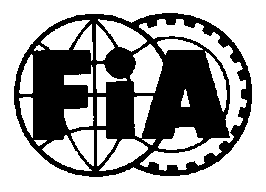 FEDERATION INTERNATIONALE DE L'AUTOMOBILEINTERNATIONAL SERIES RUN ON CIRCUITSAPPLICATION FOR THE APPROVAL OF THE SPORTING REGULATIONSNAME OF THE SERIES:NihAMENNNma44ASN: (Name of the ASN)………. Visa N°……1.	Foreword	The Series (Name of the Series) is organised in conformity with the provisions of the International Sporting Code and its appendices (the Code), the FIA General Prescriptions on Circuits (if applicable), the General Prescriptions applicable to International Series and the National Sporting Regulations of the (name of the ASN). It will be run in conformity with the Series’ sporting and technical regulations, the latter being in conformity with the safety prescriptions of the FIA’s Appendix J for eligible cars (Article …).Additional provisions or variations 2.	Organisation2.1	Promoter / Organiser: 	(name of the Promoter / Organiser) 	Contacts:  	(Address)	(Telephone)	(Mobile)	(Fax)	(E-mail)	(Website)2.2	ASN:	(name of the parent ASN) ……………………………………………………………..	(Address)………………………………………………………………………………………………..	……………………………………………………………………………………………………………	……………………………………………………………………………………………………………	(Telephone)……………………………………………………………………………………………..	(Fax) …………………………………………………………………………………………………….	(E-mail)………………………………………………………………………………………………….	(Website)………………………………………………………………………………………………..2.3	Composition of the organising committee: (Name of each member)	……………………………………………………………………………………………………………	……………………………………………………………………………………………………………	……………………………………………………………………………………………………………	……………………………………………………………………………………………………………	……………………………………………………………………………………………………………2.4	Names of the Stewards (including Permanent Stewards, if any):	………..……………………………………………………………………………..	………..……………………………………………………………………………..	………..……………………………………………………………………………..2.5	ASN’s Delegates (names, if any):	………..……………………………………………………………………………..	………..……………………………………………………………………………..2.6	Series Delegates (names, if any):	………..……………………………………………………………………………..	………..……………………………………………………………………………..2.7	List of the other Officials (Functions and Names)	………..……………………………………………………………………………..	………..……………………………………………………………………………..	………..……………………………………………………………………………..	………..……………………………………………………………………………..Additional provisions or variations Additional provisions or variations TEMPLATE FOR EVENTS RUN ON CIRCUITSTEMPLATE FOR EVENTS RUN ON CIRCUITSTEMPLATE FOR EVENTS RUN ON CIRCUITSTEMPLATE FOR EVENTS RUN ON CIRCUITSTEMPLATE FOR EVENTS RUN ON CIRCUITSITEMCompliance or detailsCompliance or detailsITEMYESNORegulationsOfficial binding text published in:(Specify language)Other version available in:EnglishSpanishFrenchGermanOther (specify): ………...............Date of Application1 January 2018Amendments to Sporting RegulationsSporting Regulations (SR) amended or completed by Series PromoterBulletinsApproved by the ASNEvent cancellationClausesCompetitorsʼ EntriesOpening date for entries On the publication of SRClosing date for entriesDate to be specifiedSeason entriesRace by race entriesEntry feesSpecified in SRAvailability of entry formsOnlineAvailability of entry formsOn requestAvailability of entry formsAppendix to the SREntry fee Conditions of refund specifiedLicences & DriversGrade of FIA International LicenceD Licence minimumGrade of FIA International LicenceC Licence minimumGrade of FIA International LicenceB Licence minimumGrade of FIA International LicenceA Licence not allowedDriversAt least 16 years oldDriversFor foreign drivers: authorisation from the parent ASN to compete abroadInsurancePromoter/Organisers’ insuranceInsurance complying with the national laws of the host ASNDrivers’ insuranceCovered by third party insuranceDrivers’ insuranceDrivers are not third parties with respect to one anotherEvents & Eligible CarsCalendarIncluded in SREligible cars FIA Groups Appendix JEligible carsAppendix J Article 277CarsMaximum number CancellationMinimum number of carsCar livery and advertisingRace format - SprintRace format - EnduranceRace distanceNumber of racesClassificationPoints awardedFor finishing the racePoints awardedMinimum distancePoints awardedLast lap conditionsDead heatPrivate TestingRestrictionsDetailed in SRDateDate definedTimeTime definedNumber of sessionsAdministrative ChecksDate, time and locationDescribed in SRAttendanceSanction for absenceAttendanceSanction for latenessInspection of documentsLicenceInspection of documentsMedical certificateInspection of documentsAuthorisation for foreign competitorsMedical examinationAt the Clerk of the Course’s or the Chief Medical Officer’s requestScrutineeringDate, Time and LocationDescribed in SRAttendanceSanction for absenceAttendanceSanction for latenessRace numbersOn the carPresentation of the carImplicit statement of conformityCar eligibilityMay be checked at all timeDuties & power of the scrutineersDetailed in SRCar prohibited from startingSafety reasonsFindingsGiven by Stewards without figuresFindingsFigures given by Stewards in case of non-complianceNoise requirementsDetailed in SRTyre use and limitationsFuelControl FuelBrand nameSpecified in SRCharacteristics Detailed in technical regulationsRefuelling (if applicable)Location of fuel rigDetailed in SRProcedure during practiceDetailed in SRProcedure during the raceDetailed in SRAutonomous tankDetailed conditions in SRRefuelling procedure for the raceDetailed in SRBreach of rulesSanctions in SRBriefingParticipantsDetailed in SRAttendanceSanctions for absenceCommunications to competitors and driversGeneral SafetyDriving in opposite directionSanctions in SRTrack only to be usedSanctions in SRStopping of a carConditions detailed in SR Repairs to a car / locationDetailed in SRClosing of the trackDetailed in SREngine startDetailed in SRDrivers’ clothingDetailed in SRMechanical difficultiesDetailed in SRCar lightsDetailed in SRDriver involved in a collisionStewards’ Permission required to leave the circuit is specified in SRRelease from the pitsDetailed in SRGreen light / red light at pit exitDetailed in SROfficial instructionsDetailed in SREntry in the pitsDetailed in SRPractice - QualifyingMaximum number of cars allowed on the trackDetailed in SRNumber of sessionsDetailed in SRDuration of each sessionDetailed in SRInterruption of practiceDetailed in SRTimetableDetailed in SRPublication of all timesDetailed in SRThe GridPublication of the list of qualifiersDetailed in SRTime of publication of the gridDetailed in SRPole positionSide of the trackRows of the gridNumber and intervalsAccess to the gridDetailed conditions in SRStewards’ waiver for non-qualified driversDetailed conditions in SRStarting ProcedureLights startSpecific conditions detailedReconnaissance lapClosing of the pit lane entryWarning signalClosing of the pit lane entryTimeSignalling boardsDrivers unable to startDetailed conditions in SRMaintaining of the start orderDetailed conditions in SRDescription for a standing startDetailed conditions in SRDescription for a rolling startDetailed conditions in SRStart delayedProcedureRefuelling allowanceDetailed conditions in SRFalse startSanctionStopping of the race or practiceCases of applicationPresentation of the red flagProcedure Case AProcedure Case BProcedure Case CSuspending a raceRestarting a raceProcedure Case AProcedure Case BProcedure Case CProcedure Case A & BResuming a raceIncidentsSanctionsSafety CarSafety Car provisionsReference to Appendix H, Chapter 2, Article 2.9FinishEnd-of-race signalProvisions in SREnd-of-race signal earlyConditions of the classificationEnd-of-race signal lateConditions of the classificationCars directed to parc ferméParc ferméOfficials in chargeApplication of parc fermé rulesParc fermé provisionsProtests & AppealsAmount of the protestAmount of national appeal feeAmount of international appeal feeGeneral conditionsReference to provisions of the CodeSpecific conditionsDetailed in SRPrizes, trophies & awardsListsDetailed in SRPrize-giving ceremonyPodium procedureDetailed in SR